Для нашего занятия рекомендуем использовать настольный строительный конструктор, мелкие игрушки птичкиПеред занятием рассмотрите домики птиц - скворечники. Обратите внимание, что они разной формы и окрасок.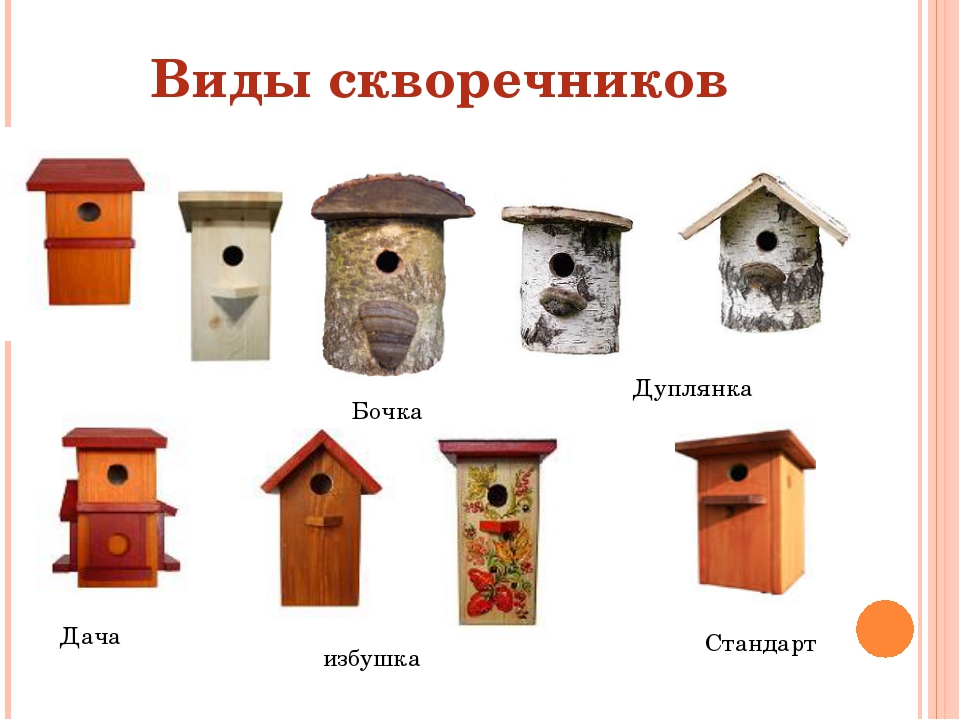 Сделайте свой домик по образцу.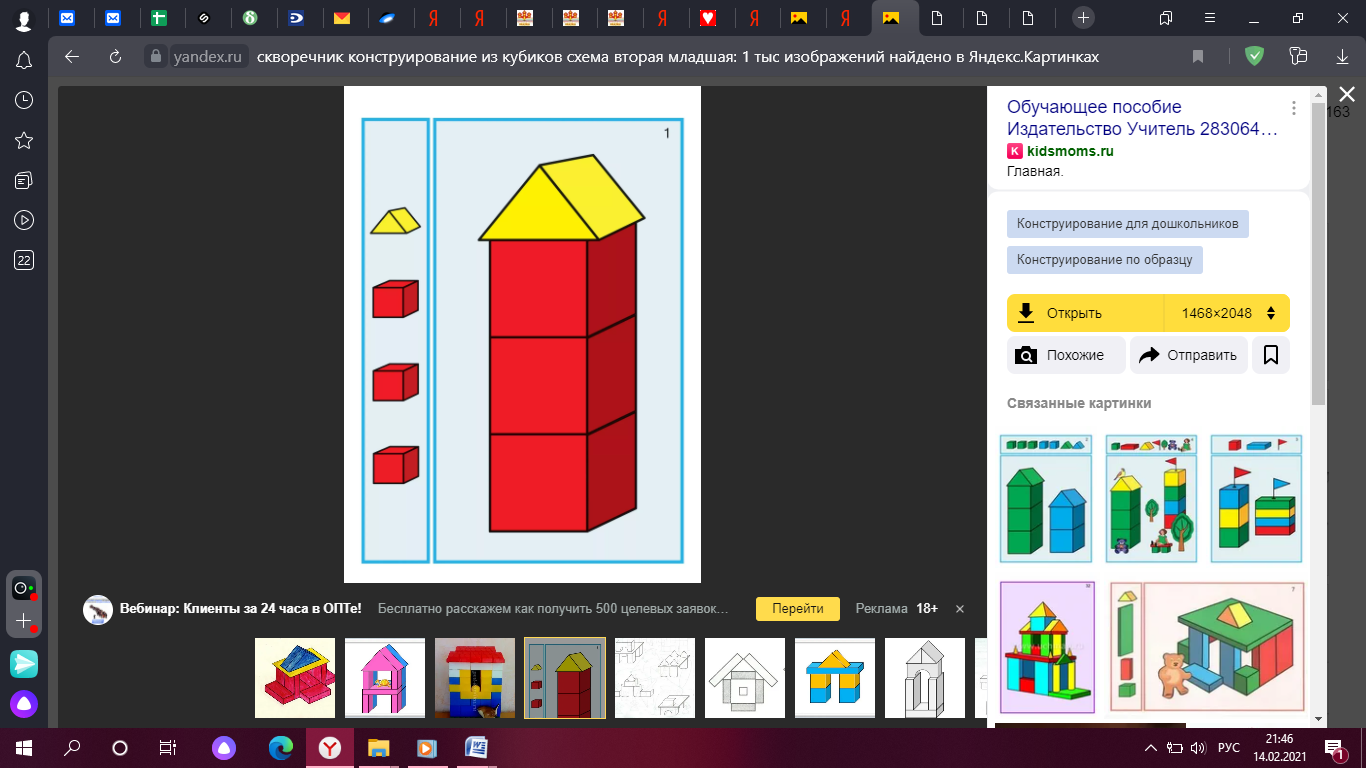 